INDICAÇÃO Nº 2523/2015Sugere ao Poder Executivo estudo para manutenção e pintura de solo (Pare) na Rua Urandi em frente ao nº 231, próximo ao Posto Planalto no Jardim das Laranjeiras, neste município.Excelentíssimo Senhor Prefeito Municipal,                                   Nos termos do Art. 108 do Regimento Interno desta Casa de Leis, dirijo - me a Vossa Excelência para sugerir que, por intermédio do Setor competente, que seja realizado estudo para manutenção e pintura de solo (Pare) em frente a Rua Urandi 231, próximo ao Posto Planalto no Jardim das Laranjeiras, neste município.Justificativa:               Em visita por essa região, fui abordado por vários munícipes que solicitaram a melhora na sinalização de solo na Rua acima citada. Motoristas desrespeitam a sinalização.Plenário “Dr. Tancredo Neves”, em 24 de junho de 2.015.Celso Ávila- vereador - 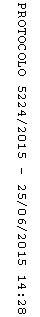 